Publicado en   el 03/09/2015 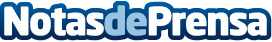 Presentación mundial del nuevo Kia Sportage en el Salón de FráncfortDatos de contacto:Nota de prensa publicada en: https://www.notasdeprensa.es/presentacion-mundial-del-nuevo-kia-sportage-en Categorias: Automovilismo Industria Automotriz http://www.notasdeprensa.es